ПРАВИТЕЛЬСТВО САРАТОВСКОЙ ОБЛАСТИ МИНИСТЕРСТВО ОБРАЗОВАНИЯ САРАТОВСКОЙ ОБЛАСТИ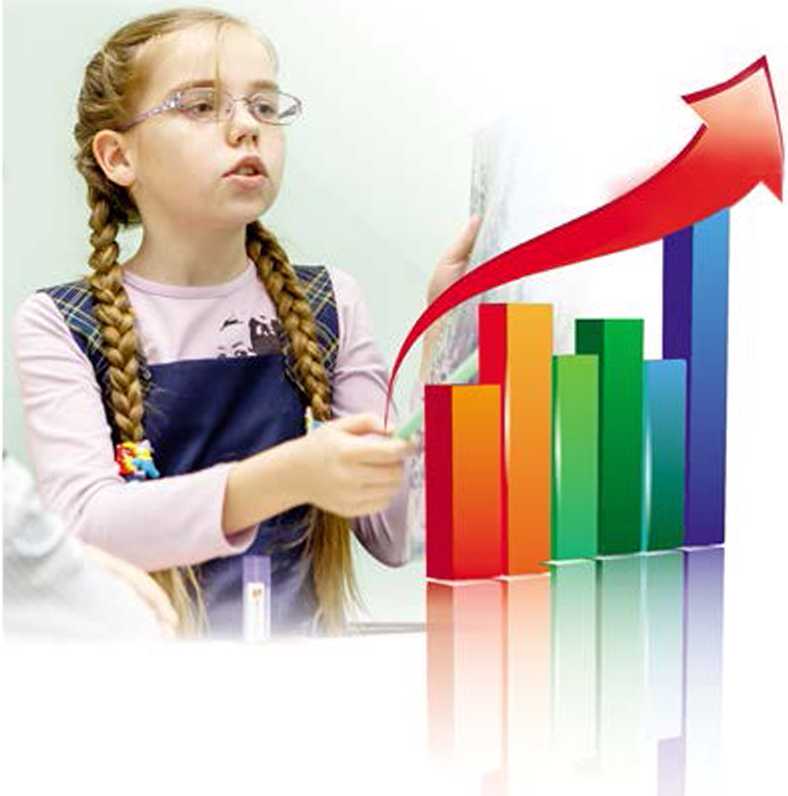 ОЦЕНКА КАЧЕСТВА ОБРАЗОВАНИЯ В САРАТОВСКОЙ ОБЛАСТИ(ПО РЕЗУЛЬТАТАМ ЕГЭ В 2014 ГОДУ)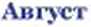 2014 голСоставители: Бехметьева Н. М., Корнева Н. А., Сомкина Е.П., Хурчакова Н.А.Отв. редактор - Иванов А.А.О - 93	Оценка качества образования в Саратовской области (по результатам сдачи ЕГЭв 2014 году): Сборник аналитических материалов. (1 этап) Часть 3 / Отв. редактор А.А. Иванов. - Саратов: ГАУ СО «РЦОКО», 2014. - 71 с.В настоящем сборнике представлены аналитические материалы результатов единого государственного экзамена 2014 года в Саратовской области по всем учебным предметам.Сборник предназначен руководителям и специалистам органов управления образованием, руководителям и педагогическим коллективам образовательных организаций области для использования в процессе подготовки обучающихся к сдаче единого государственного экзамена.В материалах сборника сохранена авторская орфография и стилистика.Ответственный за выпуск - государственное автономное учреждение Саратовской области «Региональный центр оценки качества образования».Анализ результатов единого государственного экзамена (ЕГЭ) на территории Саратовской области в 2014 годуАнализ результатов ЕГЭ 2014 года по английскому языку в Саратовской области.В 2014 году в едином государственном экзамене по английскому языку приняло участие 596 выпускников образовательных организаций Саратовской области. По сравнению с 2013 г. количество сдававших ненамного увеличилось (575 человек), а по сравнению с 2012 годом увеличилось на 203 человек (на 34%).ЕГЭ по английскому языку не выбирали в семи муниципальных районах области в (вгоду - в девяти). Наиболее активно выбирали английский язык в качестве экзамена по выбору выпускники Балаковского (82 человека), Энгельсского (57), Балашовского (23), Вольского (20) районов и г. Саратова (324). В г. Саратове активнее всего английский язык сдавали в Волжском (60), Октябрьском (55) и Фрунзенском (50) районах.Средний балл ЕГЭ по английскому языку в Саратовской области составил 62,51, что ниже результатов 2013 года на 12,6 балла (75,1), но выше среднего балла 2012 года на 2,8 балла (59,7). За исключением показателей среднего балла 2013 года, можно сказать, что средний балл по английскому языку в течение последних лет показывает плавную положительную динамику (2010 год - 51,2; 2011 - 60,7; 2012 - 59,7; 2014 - 62,51).Установленный рубеж в 2014 году не преодолели 4 выпускника (0,67%); это столько же, сколько и в 2013 году, и вдвое меньше, чем в 2012 году (8 человек, 2%). Таким образом, по данному показателю мы отрицательной динамики не наблюдаем.В 2014 году 100 баллов по английскому языку получила 1 выпускница (0,17%), в 2013 году таких выпускников было 5 человек (0,8%), в 2011 и 2012 годах 100 баллов по английскому языку не получил ни один выпускник. Кроме того, в 2014 году в регионе 3 выпускника получили 98 баллов и 3 человека - 97 баллов. Все они выпускники лицеев и гимназий гг. Саратова и Балакова.Процент учащихся, получивших от 80 до 100 баллов, в 2014 году составил 24,33%. Это ниже данного показателя 2013 года (49,6%), но выше 2012 года (19,1).Апелляций по процедуре проведения ЕГЭ по английскому языку в 2014 г. не было. По результатам единого государственного экзамена было рассмотрено 16 апелляций (2,7% от всех сдававших экзамен); из них 37,5% с повышением, 18,7% с понижением и 43,8% были оставлены без изменений.Содержательный анализ выполнения заданийИзменения в структуре и содержании КИМ ЕГЭ 2014 г. по сравнению с 2013 г. отсутствуют.Экзаменационная работа по иностранному языку включает разделы «Аудирование» - 20 заданий; «Чтение» - 20 заданий; «Грамматика и лексика» 20 заданий и «Письмо» - 2 задания. За каждый из разделов можно максимально получить по 20 первичных баллов. По типу задания распределены на части: А - выбор ответа из предложенных вариантов (28 заданий), В - задания, на которые предполагается краткий ответ (16 заданий), С - 2 творческих письменных задания. Заданий базового уровня сложности - 16, заданий повышенного уровня - 15, заданий высокого уровня сложности - 15. Максимально возможный первичный балл - 80.Задания части АЧасть А включает в себя 28 заданий с выбором ответа. Лучше всего экзаменуемые справились с заданиями А1 - А7 (Аудирование, соотнесение утверждений с услышанным текстом - верно, неверно, нет информации): 381 человек дали правильные ответы. Неплохие результаты по заданиям А8 - А14 (Аудирование, выбор правильного ответа) - 351 правильный ответ. Раздел грамматики и лексики А22 - А28 также продемонстрировал хороший уровень знаний выпускников - 340 верных ответов. Хуже всего обстоит дело с разделом А15 - А21 (Чтение, выбор правильного ответа) - правильных ответов здесь только 263. Процентное соотношение правильных ответов в части А можно посмотреть в Таблице 9.1.Результаты выполнения задания части АТаким образом, в части А задания раздела «Аудирование» показывают более высокие результаты по сравнению с другими разделами.Задания части ВЗадания части В требуют краткого ответа. Лучше всего экзаменуемые выполнили задание В11 - В16 (Грамматика и лексика, словообразование) - 504 правильных ответа. Задания В4 - В10 (Грамматика и лексика, образование грамматической формы слова) выполнены тоже на высоком уровне - 462 правильных ответа. В других заданиях части В результаты более низкие: В1 (Аудирование, соответствие утверждений услышанному («подбор заголовков») - 198 верных ответов; В2 (Чтение, соответствие заголовков и фрагментов текста)- 268; В3 (Чтение, восстановление структурно-смысловых связей в тексте) - лишь 174. Процентное соотношение правильных ответов в части В представлено в таблице 9.2.Таблица 9. 2.Результаты выполнения задания части ВИз таблицы видно, что самые высокие результаты зарегистрированы в разделе «Грамматика и лексика», к тому же они принадлежат к базовому уровню.Если сравнить результаты, продемонстрированные участниками ЕГЭ по разделам, то можно отметить, что наибольшее количество правильных ответов получено по разделу «Грамматика и лексика» (73%), по разделу «Аудирование» - их меньше (52%), самым проблемным является раздел «Чтение» (39%).Задания части СОценка задания С включает учет способности экзаменуемого продуцировать развёрнутое письменное высказывание. Если более 30% ответа носит непродуктивный характер (т.е. текстуально совпадает с опубликованным источником), то выставляется 0 баллов по критерию «Решение коммуникативной задачи» и, соответственно, всё задание оценивается в0 баллов. Текстуальным совпадением считается дословное совпадение отрезка письменной речи длиной 10 слов и более. Выявленные текстуальные совпадения суммируются и при превышении ими 30% общего числа слов в ответе, работа оценивается в 0 баллов.Для дифференциации экзаменуемых по уровням владения иностранным языком в пределах, сформулированных в «Федеральном компоненте государственного стандарта общего образования по иностранным языкам», во все разделы включаются наряду с заданиями базового уровня задания более высоких уровней сложности.Задание C1 - это задание базового уровня и за его выполнение сдающий может максимально получить 6 баллов; задание C2 - это задание высокого уровня и сложности за его выполнение сдающий может максимально получить 14 баллов. Раздел «Письмо» состоит из двух заданий (C1 и C2) и представляет собой небольшую письменную работу по написанию личного письма и сочинения с элементами рассуждения.Стили и языковое оформление письменной и устной речи обладают своей спецификой, в частности, включают разные жанры. Письменная речь продуцируется в виде таких жанров, как: открытка, анкета, записи в дневнике, личное и деловое письмо, изложение, сочинение, статья, реферат, рецензия и т.д.Современный английский язык функционирует в виде множества вариативностей, обладающих фонетическими, орфографическими, лексическими и грамматическими специфическими характеристиками. В разных вариантах закрепились разные традиции оформления письменной речи. В нормативных документах российского образования не зафиксирована установка на какой-либо определенный национальный вариант английского языка. Таким образом, следует считать приемлемой и британскую, и американскую норму английского языка на всех его уровнях. Так, например, в заданиях с кратким ответом раздела «Грамматика и лексика» в случаях, допускающих два варианта написания слова, оба варианта оцениваются как правильные. Ср.: colour или collor, traveller или traveler и т.п.Задание С1 («Личное письмо»)Начинается личное письмо с адреса автора письма и даты, которые указываются в правом верхнем углу страницы. Не считается ошибочным написание даты по правилам American English: 10/28/2009 (месяц, дата, год). При подсчете количества слов в письменных заданиях следует учитывать, что сокращенные формы типа haven' и don’t считаются за одно слово, а сложные слова, написанные через дефис (например, swimming-pool) - за два. В адресе считаются все слова, входящие в его состав. Двух- и трехзначные числа считаются как одно. Индекс считается одним словом. Дата 16/05/2008 считается как три слова.Особое внимание обращается на соблюдение норм вежливости, что означает умение экзаменуемых выстроить свое письменное высказывание с учетом личности адресата и типа высказывания. В личном письме непременными компонентами формата, в которых отражаются этикетные нормы, являются: обращение, благодарность за полученное письмо, извинение за то, что не смог ответить раньше, фраза о надежде на новые контакты, заключительная фраза.Стиль письма должен быть нейтральным. Использование книжной лексики, а также средств связи, принятых в официальном стиле (например, therefore, furthermore), так же как и слэнга, не приветствуется. Полные формы глаголов (do not, have not) следует предпочесть сокращенным don’t, haven’t).Основные ошибки, ведущие к снижению оценки за содержание, связаны, главным образом, с неумением обучающихся внимательно читать и понимать задание. Во многих работах тема задания, как для ответов, так и для вопросов обучающимися игнорируется. Часто экзаменуемые для формулировки своих вопросов продолжают тему, затронутую в основной части письма, то есть ту, по которой они отвечали на вопросы. Это является ошибкой, поскольку для постановки вопросов учащимся предлагается новая тема, отличная от обсуждаемой в первой части письма. Кроме того, обучающиеся должны знать, чтобы письмо отвечало критериям, регламентирующим и содержание, и организацию текста, ответы на вопросы должны быть краткими, но развернутыми, а вопросы желательно задавать разного типа и в полной форме (вопрос типа Why? недопустим). Кроме того, вопросы не должны быть личного характера (например, не следует спрашивать о размере зарплаты или вероисповедании) и не должны дублировать друг друга.Помимо нарушений, связанных с отклонением от темы задания, в работах экзаменуемых нередко встречаются и количественные нарушения - часть вопросов из письма- стимула остается без ответов или вопросов задается меньше положенных трех. При подготовке выпускников к ЕГЭ следует делать акцент на непременном выполнении требований задания.Критерий оценки, связанный с выполнением коммуникативной задачи (первый критерий), является основным, как при написании личного письма, так и при написании второй части письменного задания - сочинения. Поэтому если экзаменуемый не справляется с требованиями по содержанию задания и получает за первый критерий 0 баллов, то 0 баллов автоматически выставляется и по другим критериям. Таким образом, в 0 баллов оценивается все задание.В 2014 году по критерию «Содержание письма» максимальный балл (2) получили 59% сдававших экзамен, не справились с этим заданием, а, следовательно, получили 0 баллов за всё задание - 3%.Как известно, для любого содержания необходима правильная форма. На формальную организацию письма ориентирован второй критерий, по которому оценивалось письмо, а именно - организация текста. Около 97 % экзаменующихся полностью или частично справились с этими требованиями 430 человек (72%) получили максимальный балл (2).Вот перечень наиболее типичных нарушений по данному критерию.Первыми словами письма являются элементы адреса. Адрес может быть как полным (номер квартиры, дома, название улицы, город, страна, индекс), так и кратким (город, страна). Ошибкой является «обратный» порядок следования элементов (страна, город, улица, дом, квартира).До сих пор обучающиеся стремятся зашифровать свою работу и придумывают разные адреса, не соответствующие действительности. Эксперты засчитывают как правильный любой адрес, кроме тех, что содержат название англоязычной страны и города, то есть адрес типа Berlin, Germany или Brussels, Belgium был засчитан как написанный правильно. А адреса с названием городов США и Великобритании считались ошибочными и не засчитывались. Нельзя включать в адрес фамилию и имя автора письма. Это рассекречивает работу, и в таком случае, согласно правилам проверки работ ЕГЭ, вся часть С оценивается в 0 баллов.После адреса желательно сделать пробел и обязательно написать дату (дата/месяц/год или месяц/дата/год). Название месяца может быть написано и словами: June 12th (в таком случае год писать необязательно). Далее с новой строки с левой стороны страницы пишется обращение в форме Dear + имя, после имени (лучше краткого) ставится запятая, однако следующая строчка начинается с красной строки и с заглавной буквы.Вступительную часть письма лучше всего начать с благодарности за полученное письмо (Thanks for the recent letter или I was ver;y glad to get your letter) и извиниться за то, что автор задержался с ответом (I am sorry, I haven’t written for so long, but I have been really busy with... или / must apologize for not writing earlier). Извинение не является обязательным элементом письма; его можно включить, если не хватает высказываний для соблюдения требований по объему.Основная часть письма содержит ответы на вопросы и вопросы автора письма (в отдельных абзацах). В заключительной части письма в отдельном абзаце необходимо упомянуть о дальнейших контактах (выразить надежду на скорую встречу или на получение ответа; например, Hope to hear from you soon или Looking forward to seeing you). Завершающая фраза должна быть краткой и неформальной (Love, Lots of love, All the best, Yours, Best wishes и т.п.); после этих слов ставится запятая. В конце письма автор должен подписаться на отдельной строке в любом ее месте указать свое имя (желательно краткий вариант), после чего не ставить никакого знака препинания.Все указанные элементы должны быть логично выстроены и объединены между собой средствами логической связи (например, also, however, still, what is more, but, because, although, so, to start with, it seems to me, such as и т.п.), переходы от одной части письма к другой должны быть естественными и обоснованными. Количество абзацев строго не определено, но их должно быть не менее четырех. Первый абзац включает в себя благодарность и извинения. Второй - ответы на вопросы. Третий - вопросы автора. Четвертый - фразу или фразы о дальнейших контактах. По желанию автора работы число абзацев может быть увеличено. Например, каждый ответ на вопрос может быть заключен в отдельный абзац. При этом, естественно, абзацы не должны быть слишком краткими, иначе подобное дробное построение письма не представляется оправданным. Отделение одного абзаца от другого может быть сделано разными способами - красной строкой или дополнительным пробелом.Третий критерий, по которому оценивается личное письмо - языковая грамотность, которая включает в себя оценку за грамматику, лексическое оформление, орфографию и пунктуацию. В 2014 году максимальный балл (2 б.) по этому критерию получили 42% выпускников - 249 человек. Получили 0 баллов (за исключением тех сдававших, кто получил 0 баллов за всё задание, так как не справился с его содержанием) 88 человек (15%).Таким образом, наилучшим образом участники экзамена справились с заданием, связанным с содержанием и оформлением личного письма (97% ненулевых ответов), с его языковым оформлением - хуже (85%). Однако, надо признать, что в целом это задание выполняется обучающимися на довольно высоком уровне. Процент выпускников, заслуживших максимальный балл по трем критериям, представлен в таблице 9.3.Таблица 9. 3.Результаты по разделу «Письмо» (часть С1)Задание С2 - «Эссе на предложенную тему»На ЕГЭ 2014 года задание для эссе было предложено в виде сочинения «Ваше мнение». При написании сочинения требовалось высказать свое мнение по указанной проблеме (при этом выразить как свою, так и противоположную точку зрения и сформулировать аргументы в поддержку каждого из этих мнений).Задание С2 - эссе «Ваше мнение» должно включать в себя обязательные компоненты:вступление (постановка проблемы);выражение личного мнения и представление двух-трех аргументов в его защиту;выражение противоположной точки зрения, представление одного-двух аргументов в ее поддержку;обоснование причин своего несогласия с противоположной позицией (приведение контраргументов);вывод.Жанр эссе является заданием высокого уровня, которое может быть выполнено теми экзаменуемыми, которые выбрали себе профессию, непосредственно связанную с иностранным языком. Отсюда и высокие требования к выполнению данного задания. Так же, как и при написании личного письма, при создании развернутого высказывания с элементами рассуждения, следует использовать нейтральный стиль речи. Необходимо избегать как излишне официальных слов и оборотов речи, так и разговорной лексики.Недостаточный уровень успешности выполнения задания С2 объясняется неумением большинства выпускников выполнять те или иные логические и мыслительные операции. К сожалению, многие старшеклассники плохо умеют рассуждать, анализировать, критически мыслить, оценивать, сопоставлять разные точки зрения и разные аспекты определенной проблемы (например, чтение книги и просмотр фильма), а ведь именно это требуется в экзаменационном задании. Отсутствие элементарного жизненного опыта также не дает возможность понять сущность явления и наличие других точек зрения по обсуждаемой проблеме.Экзамен по иностранному языку проверяет общий уровень развития выпускника, его эрудицию, интеллектуальную зрелость, его умение мыслить и высказывать, развивать свои мысли. ЕГЭ по иностранному языку проверяет уровень сформированности академического мышления, коммуникативно-когнитивных компетенций, также личностных качеств, морально-ценностных ориентиров, предпочтений и интересов.Кроме того, неумение выйти за рамки традиционных заданий, привычка сводить любую письменную работу или устный ответ к традиционному «топику», заученность определенного материала и его необдуманное применение приводят к неспособности обучающихся справиться с вопросами заданий, предложенных в формате ЕГЭ.Содержание эссе, то есть решение коммуникативной задачи, представленной в задании, оценивается по первому критерию. Чтобы решить эту задачу правильно необходимо выполнить следующие условия: оно должно отражать все аспекты, указанные в задании и быть правильно оформлено стилистически. Вступление должно включать в себя общие замечания о предложенной проблеме. Необходимо указать на проблемный характер данного вопроса, на возможное существование нескольких подходов его решения. Вступление не должно дословно повторять текст задания. Постановку проблемы необходимо формулировать с помощью перифраза, синонимов, перестроения предложения и т.д. Во вступлении уже возможно обозначать свое мнение. При этом допустимо использование фраз In my opinion, I believe, I think, As I see it, Many people believe ...but to my mind, In today’s world it is important....Основная часть (второй абзац) должна начинаться с тезиса, содержащего четкую формулировку своего мнения, и содержать не менее двух аргументов в его защиту. Более трех аргументов представлять нецелесообразно. Здесь уместны фразы Firstly, Secondly, Furthermore, Moreover, In addition, To begin with и т.д. Необходимо включить противоположную точку зрения и сопроводить ее аргументами. Фразы However, On the other hand, Though и пр. являются наиболее подходящими в данном случае.В заключительном абзаце следует вновь кратко заявить свое мнение (используя перифраз), еще раз подчеркнуть проблемный характер темы; показать, что, хотя у автора есть свое мнение, он способен видеть и другую точку зрения; но, тем не менее, своя позиция кажется ему более убедительной. В выводе можно использовать обороты: In conclusion, All in all, To sum up, All things considered I believe, The issue is far from being resolved yet but I think"., In conclusion it is important to remind/add/point out that....В 2014 году 174 человека (29%) получили по первому критерию за С2 наивысший балл (3), что является в целом довольно высоким показателем. Не справились с этим заданием (а значит и со всем заданием С2 целиком) тоже 29% сдававших экзамен.Второй критерий оценивает оформление эссе - умение правильно организовать текст. Высказывание должно быть логично, структура текста и деление на абзацы должны соответствовать предложенному плану, должны быть правильно использованы средства логической связи. Не справились с этим заданием те же участники экзамена, которые получили 0 баллов за содержание - 174 человека (29%), максимальный балл (3б.) получили 235 человек (39%).Третий критерий, используемый для оценки задания С2 - лексическая грамотность. При оценивании лексической грамотности учитываются точность в выборе слов и словосочетаний и их соответствие теме и коммуникативной ситуации; их адекватность контексту и разнообразие используемой лексики (синонимы, антонимы, фразеологизмы). Среди типичных ошибок, связанных с употреблением лексики, можно отметить недостаточный словарный запас обучающихся, не соответствующий предъявляемым требованиям, повтор одних и тех же лексем на протяжении всей работы, а также неверное употребление слов в выбранном контексте. Среди конкретных частей речи, которые часто используются неправильно, традиционно надо отметить предлоги. При подготовке обучающихся к ЕГЭ следует уделять особое внимание изучению лексики, а также особый акцент делать на прилагательные, наречия, фразовые глаголы, которые, несомненно, обогащают и украшают нашу речь.В 2014 году за лексику максимальный балл был поставлен 180 выпускникам (30%), 175 человек получили 0 баллов.При оценивании грамматической правильности речи (четвертый критерий) учитывается точность выбора грамматической конструкции в соответствии с поставленной коммуникативной задачей; разнообразие используемых грамматических средств; сложность используемых конструкций.Среди наиболее типичных ошибок следует указать неправильное употребление артиклей, видовременных форм глагола, неличных форм глагола, неопределенных и указательных местоимений, страдательного залога, порядка слов. Что касается сложных грамматических конструкций (например, с использованием сложного дополнения и подлежащего, сослагательного наклонения), то они в работах экзаменуемых встречаются все еще редко. Еще одним недочетом в рамках данного критерия является повторно употребляемые грамматические конструкции (например, с использованием одного и того же модального глагола).Грамматическая грамотность традиционно является самым сложным аспектом для обучающихся. Как правило, по этому критерию показатели самые низкие. Не стал исключением и 2014 год. Максимальный балл за грамматику (3б.) получили лишь 123 человека (21%), 0 баллов 232 человека (39%). Эти цифры следует учесть всем, кто занимается подготовкой школьников к ЕГЭ по английскому языку, потому что ситуация не может не вызывать тревогу.При оценивании правильности орфографии и пунктуации (пятый критерий) учитывается соблюдение норм орфографии английского языка и правильное оформление начала и конца предложений (заглавная буква, точка, восклицательный и вопросительный знаки). Орфографических и пунктуационных ошибок становится заметно меньше. Много пунктуационных ошибок связано с невнимательностью и неаккуратностью экзаменующихся.Процент выпускников, получивших максимальный балл за орфографию и пунктуацию (2б.), является самым высоким среди всех других критериев и составляет 47% (279 человек), не справились с этим заданием 30% обучающихся (184 человека).В таблице 9.4. представлены максимальные баллы, полученные за работу С2.Таблица 9. 4.	Результаты по разделу «Письмо» (часть С2)	Таким образом, наиболее проблемным аспектом написания письменных работ является раздел грамматики и лексики. В целом часть С полностью или частично выполнили около 97% выпускников; не выполнили часть С экзаменационной работы 2,8% выпускников (16 человек), сдававших экзамен. С личным письмом (С1) справились 97% обучающихся, с эссе (С2) - только 71%. Максимальный балл (20 б.) за часть С получили 52 выпускника; работ, получивших высокие баллы (от 18 до 20) в целом зарегистрировано 136, что составляет около 23% от всех участников экзамена по английскому языку.При подготовке обучающихся к ЕГЭ по английскому языку следует обращать внимание на наиболее проблемные участки знаний, которые демонстрируют полученные результаты, и не только обучать навыкам выполнениях экзаменационных заданий, но и повышать уровень владения английским языком. Чтобы успешно сдать экзамен обучающиеся должны пройти длительную подготовку, в которой необходимо сочетать как традиционные, так и новые виды работы, изучать новые жанры устной и письменной речи. Чем более разнообразными видами деятельности обучающиеся заняты на занятиях по английскому языку, тем больше вероятность того, что они успешно пройдут экзаменационные испытания.Анализ результатов ЕГЭ 2014 года по немецкому языку в Саратовской областиКоличество сдававших ЕГЭ 2014 года по немецкому языку в Саратовской области незначительно сократилось по сравнению с 2013 годом (47 человек) и составило 46 человек.ЕГЭ по немецкому языку сдавали в Балаковском районе Саратовской области и 3 районах г. Саратова (Волжском, Ленинском и Фрунзенском).Средний балл, набранный участниками ЕГЭ, увеличился с 47 баллов в 2013 году до 50,9 балла в 2014 году.Процент не сдавших ЕГЭ по предмету по области увеличился с 2,13 % в 2013 году (1 участник ЕГЭ) до 4,35 % в 2014 году (2 участника ЕГЭ).Процент работ, получивших высокий балл (от 80%), к сожалению, сократился почти вдвое: с 8,5% от общего количества участников ЕГЭ в 2013 году до 4,35 % в 2014 году.Лучший результат в области показал выпускник муниципального образования «Город Саратов»: 89 баллов (в 2013 году - 92 балла).Работ, получивших 100 баллов, нет.Апелляций по процедуре проведения ЕГЭ по немецкому языку в 2014 году не было.По результатам единого государственного экзамена была рассмотрена одна апелляция (2,2% от общего числа экзаменующихся); результат изменен в пользу экзаменующегося.Рост среднего балла следует, на наш взгляд, считать положительным результатом работы по подготовке к сдаче ЕГЭ по немецкому языку.Доля правильных ответов по разделам КИМСодержательный анализ выполнения заданийНововведений в КИМах 2014 года не было. Время, рекомендуемое на выполнение заданий части С, осталось прежним - 80 минут (из 180 на всю работу).Экзаменационная работа по иностранному (немецкому) языку включает разделы «Аудирование» - 15 заданий; «Чтение» - 9 заданий; «Грамматика и лексика» - 20 заданий и «Письмо» - 2 задания.Во все разделы включаются наряду с заданиями базового уровня задания более высоких уровней сложности. Заданий базового уровня сложности - 16, заданий повышенного уровня - 15, заданий высокого уровня сложности -15. максимально возможный первичный балл - 80. Максимальный итоговый балл - 100.Часть А содержит задания с выбором ответа. Задания раздела «Аудирование» части А в среднем выполнены на 71%, раздела «Чтения» на 69%, раздела «Лексика и грамматика» на 62%. Все задания части А относятся к повышенному и высокому уровню сложности. Тем не менее, выпускники показывают довольно высокий уровень выполнения данных заданий.Часть В содержит задания, требующие краткого ответа. Задания раздела «Аудирование» части В выполнены на 75%, раздела «Чтения» на 64% (В2) и 37% (В3), раздела «Лексика и грамматика» на 54%.Если говорить о результатах выполнения заданий ЕГЭ по разделам, то следует отметить, что разделы «Чтение» и «Лексика и грамматика» в целом выполнены выпускниками несколько хуже, чем раздел «Аудирование».Часть С «Письмо». Раздел «Письмо» ЕГЭ по иностранному языку включает два задания со свободно конструируемым ответом: задание С1 - личное письмо и С2 - развернутое письменное высказывание с элементами рассуждения. Оба задания, С1 и С2, базируются на тематике общения, составляющей основу школьной программы. Это социально-бытовая сфера (общение в семье и школе, межличностные отношения с друзьями и знакомыми); социально-культурная сфера (досуг молодежи; страны изучаемого языка; вклад России и стран изучаемого языка в развитие науки и культуры); учебно-трудовая сфера (современный мир профессий, рынок труда; возможности продолжения образования в высшей школе в России и за рубежом; новые информационные технологии).Задание С1 - это задание базового уровня, и за его выполнение обучающийся может максимально получить 6 баллов; задание С2 - это задание высокого уровня, и за его выполнение обучающийся может максимально получить 14 баллов. Таким образом, раздел «Письмо» в целом оценивается максимально в 20 баллов.При оценивании работ в разделе «Письмо» применяются следующие критерии при выполнении задания С1 (личное письмо): решение коммуникативной задачи (содержание); организация текста; правильность языкового оформления текста.При выполнении задания С1 экзаменуемым необходимо:дать развернутое сообщение;запросить информацию;использовать неофициальный стиль;последовательно и логически правильно строить высказывания;соблюдать формат неофициального письма;правильно использовать языковые средства.Особое внимание обращается на соблюдение норм вежливости, что означает умение экзаменуемых выстроить свое письменное высказывание с учетом личности адресата и типа высказывания. В личном письме непременными компонентами формата, в которых отражаются этикетные нормы, являются: обращение, благодарность за полученное письмо, извинение за то, что не смог ответить раньше, фраза о надежде на новые контакты, заключительная фраза.Основные ошибки, ведущие к снижению оценки за содержание, связаны, главным образом, с неумением обучающихся внимательно читать и понимать задание. Во многих работах тема задания, как для ответов, так и для вопросов обучающимися игнорируется. Часто экзаменуемые для формулировки своих вопросов продолжают тему, затронутую в основной части письма, то есть ту, по которой они отвечали на вопросы. Это является ошибкой, поскольку для постановки вопросов обучающимся предлагается новая тема, отличная от обсуждаемой в первой части письма. Кроме того, обучающиеся должны знать, чтобы письмо отвечало критериям, регламентирующим и содержание, и организацию текста, ответы на вопросы должны быть краткими, но развернутыми, а вопросы желательно задавать разного типа.Помимо нарушений, связанных с отклонением от темы задания, в работах экзаменуемых нередко встречаются и количественные нарушения - часть вопросов из письма- стимула остается без ответов или вопросов задается меньше положенных трех. При подготовке выпускников к ЕГЭ следует делать акцент на непременном выполнении требований задания.Критерий оценки, связанный с выполнением коммуникативной задачи, является основным при написании личного письма. Поэтому если экзаменуемый не справляется с требованиями по содержанию и получает за первый критерий 0 баллов, то в 0 баллов оценивается все задание.В 2014 году максимальный балл «2» по критерию «Содержание письма» получили более 68% всех принявших участие в экзамене. 0 баллов выставлено не было.Как известно, для любого содержания необходима правильная форма. На форму письма ориентирован второй критерий, по которому оценивалось письмо, а именно - организация текста. 93 % экзаменующихся справились с этими требованиями и получили максимальный балл по этому критерию 2.Третий критерий, по которому оценивается письмо - языковое оформление, то есть учитываются грамматические, лексические, орфографические и пунктуационные ошибки. Доля участников экзамена, набравших максимальный балл «2» по этому критерию, составила в 2014 году 87%.Таким образом, наибольшие сложности у участников экзамена вызвало выполнение требований по третьему критерию «Языковое оформление».Задание С2 «Письменное высказывание с элементами рассуждения» проверяет у экзаменующихся следующие умения:строить развернутое высказывание в контексте коммуникативной задачи и в заданном объеме;выражать собственное мнение/суждение;аргументировать свою точку зрения;делать выводы;последовательно и логически правильно строить высказывания;использовать соответствующие средства логической связи;лексически и грамматически, орфографически и пунктуационно правильно оформить текст;стилистически правильно оформить текст (в соответствии с поставленной задачейнейтрально).При оценивании работ в разделе «Письмо» учитываются следующие критерии при выполнении задания С2: решение коммуникативной задачи; организация текста; лексическая грамотность; грамматическая правильность речи; правильность орфографии и пунктуации.План задания к части С2 даёт ясные указания экзаменуемому о том, что от него ожидается по содержанию и по структуре письменного высказывания. Особый учет способности экзаменуемого продуцировать развернутое письменное высказывание в части С2 оправдан и дал положительный результат. Если более 30% ответа имеет непродуктивный характер (т.е. текстуально совпадает с опубликованным источником или другими экзаменационными работами), то выставляется 0 баллов по критерию «Решение коммуникативной задачи» и, соответственно, все задание оценивается в 0 баллов. Среди участников ЕГЭ 2014 года было 2 работы, оцененные в 0 баллов в связи с непродуктивным характером ответа. Данная мера, безусловно, послужит делу повышения качества работ, предоставляемых экзаменуемыми.Если в задании С2 менее 180 слов, то задание проверке не подлежит и оценивается в 0 баллов. Если объем задания превышает допустимый в пределах 10%, т. е. в письме не более 275 слов, то задание проверяется полностью без снижения баллов. При превышении объема более чем на 10%, т. е. если в задании С2 более 275 слов, проверке подлежит только та часть работы, которая соответствует требуемому объему, т. е. с начала письменного высказывания отсчитываются 250 слов, которые и подлежат проверке.Требование к обучающимся соблюдать заданный объем не является чисто формальным, оно прямо связано с содержанием письменного высказывания и в конечном итоге с выполнением коммуникативной задачи. Апробационные исследования, анализ выполненных работ показали, что при объеме личного письма менее 90 слов, письменного высказывания - менее 180 слов коммуникативная задача не может быть выполнена. Недостаточный объем письменной работы - это показатель низкого уровня владения языком, ограниченности лексического запаса и несформированности языковых навыков.При определении соответствия объема представленной работы вышеуказанным требованиям считаются все слова, начиная с первого слова по последнее, включая вспомогательные глаголы, предлоги, артикли, частицы. При этом:стяженные (краткие) формы gibt s, mach s и т. п. считаются как одно слово;числительные, выраженные цифрами, например 1; 25; 2009, 126204 и т. п., считаютсякак одно слово;числительные, выраженные цифрами, вместе с условным обозначением процентов, т.е.25%, 100% и т.п.，считаются как одно слово;числительные, выраженные словами, считаются как слова;сложные слова, такие как E-mail, TV-Sendung, DDR-Mode и т. п., считаются как однослово;сокращения, например USA, ABC, BRD и т. п. считаются как одно слово;отделяемые приставки считаются одним словом с глаголом, частью которого они являются, даже в тех случаях, когда они стоят отдельно от него. Например, предложение Er hat die Tur aufgemacht содержит 5 слов, а предложение Er machte die Tur auf - 4слова.В 2014 году лишь одна работа не соответствовала требованиям заданного объема письменного высказывания.Второй критерий - организация эссе. Максимальный балл «3» здесь получили 75% участников экзамена.Третий критерий, используемый для оценки задания С2 - лексическая грамотность. При оценивании лексической грамотности учитываются точность в выборе слов и словосочетаний и их соответствие теме и коммуникативной ситуации, а также разнообразие используемой лексики (синонимы, антонимы, фразеологизмы). Среди типичных ошибок, связанных с употреблением лексики, можно отметить недостаточный словарный запас выпускников, неверное употребление слов в выбранном контексте. Чаще всего используются неправильно предлоги. Доля экзаменующихся, получивших максимальный балл (3) по критерию «Лексическая грамотность» составила в 2014 году 31%.При оценивании грамматической правильности речи учитывается точность выбора грамматической конструкции в соответствии с поставленной коммуникативной задачей; сложность используемых конструкций. Можно отметить, что за прошедший год уровень грамотности существенно вырос. Среди наиболее типичных ошибок следует указать неправильное употребление артиклей, видовременных форм глагола, страдательного залога, порядка слов. Еще одним недочетом в рамках данного критерия является повторно употребляемые грамматические конструкции. 25% участников экзамена получили по критерию «Грамматика» максимальный балл (3).При оценивании правильности орфографии и пунктуации учитывается соблюдение норм орфографии немецкого языка и правильное оформление начала и конца предложений (заглавная буква, точка, восклицательный и вопросительный знаки). Орфографических и пунктуационных ошибок становится заметно меньше. Много пунктуационных ошибок связано с невнимательностью и неаккуратностью экзаменующихся. Около 40% участников экзамена получили по критерию «Орфография и пунктуация» максимальный балл (2).Недостаточный уровень успешности выполнения задания С2 объясняется неумением большинства выпускников выполнять те или иные логические и мыслительные операции. Многие старшеклассники не умеют рассуждать, анализировать, критически мыслить, оценивать, сопоставлять разные точки зрения и разные аспекты определенной проблемы (например, чтение книги и просмотр фильма), а ведь именно это требуется в экзаменационном задании. Отсутствие элементарного жизненного опыта также не дает возможность понять сущность явления и наличие других точек зрения по обсуждаемой проблеме.Целью единого государственного экзамена по иностранному (немецкому) языку является определение уровня иноязычной языковой компетенции экзаменуемого. В качестве задачи экзаменационной части в разделе письмо (С1 и С2) выступает проверка уровня сфор- мированности умений участника ЕГЭ использовать письменную речь для решения коммуникативно-ориентированных задач.Анализируя типичные недочеты и ошибки при выполнении заданий части С, необходимо отметить, что в задании С1 (Письмо личного характера) большинство экзаменуемых правильно выбирают элементы неофициального стиля. Практически все испытуемые соблюдают нормы вежливости, начиная текст с благодарности за полученное письмо, подавляющее большинство употребляют соответствующую завершающую фразу и ставят правильно подпись в конце письма. Объем письма практически всегда соответствует норме.Однако в начале письма выпускники забывают отреагировать на письмо-стимул и сделать логичный переход к основной части. Не все экзаменуемые показывают умение строить письменное высказывание в соответствии с планом. В заключительной части письма часто отсутствуют вопросы как посыл для следующего контакта.При выполнении задания С2 (Письменное высказывание с элементами рассуждения) экзаменуемые иногда уходят от темы задания, ошибочно ориентируясь на набор типовых тем из учебных пособий. Иногда высказывание по С2 не соответствует нижней границе заданного объема (180 слов), чаще отсутствует полностью. В этом случае работа оценивается в 0 баллов. Аргументация «за» и «против» присутствует во всех работах, но часто лишь на уровне неаргументированного утверждения. Приводится недостаточно обоснований и примеров из личного опыта. В связи с этим остается актуальной необходимость основательной, методически и организационно продуманной подготовки к выполнению заданий в разделе ЕГЭ «Письмо»..Обозначение задания в работеУровень сложности заданияСредний процент правильных ответов (%)Раздел 1. АудированиеРаздел 1. АудированиеРаздел 1. АудированиеА1-А7Повышенный64А8-А14Высокий59Раздел 2. ЧтениеРаздел 2. ЧтениеРаздел 2. ЧтениеА15-А21Высокий44Раздел 3. Грамматика и лексикаРаздел 3. Грамматика и лексикаРаздел 3. Грамматика и лексикаА22-А28Повышенный57Обозначение задания в работеУровень сложности заданияСредний процент правильных ответов (%)Раздел 1. АудированиеРаздел 1. АудированиеРаздел 1. АудированиеВ1Базовый33Раздел 2. ЧтениеРаздел 2. ЧтениеРаздел 2. ЧтениеВ2Базовый45В3Повышенный29)аздел 3. Грамматика и лексика)аздел 3. Грамматика и лексикаВ4 - В10Базовый78В11 - В16Базовый85КритерииПроцент учащихся, получивших максимальный баллК1 (содержание)59К2 (организация)72К3 (языковое оформление)42КритерииПроцент учащихся, получивших максимальный баллК1 (содержание)29К2 (организация)39К3 (лексика)30К4 (грамматика)21К5 (орфография и пунктуация)47ЗаданиеПроверяемые элементы содержанияДоля правильных ответов,%ЗаданиеПроверяемые элементы содержания2014 годА1АУДИРОВАНИЕ91А262А381А452А581А636А722А864А982А1066А1191А1291А1364А1491А15ЧТЕНИЕ64А1682А1729А1882А1966А2066А2166А22ЛЕКСИКА И ГРАММАТИКА19А23ЛЕКСИКА И ГРАММАТИКА22А24ЛЕКСИКА И ГРАММАТИКА34А25ЛЕКСИКА И ГРАММАТИКА41А26ЛЕКСИКА И ГРАММАТИКА82А27ЛЕКСИКА И ГРАММАТИКА82А28ЛЕКСИКА И ГРАММАТИКА62В1АУДИРОВАНИЕ75В2ЧТЕНИЕ64В3ЧТЕНИЕ37В4ЛЕКСИКА И ГРАММАТИКА66В5ЛЕКСИКА И ГРАММАТИКА53В6ЛЕКСИКА И ГРАММАТИКА64В7ЛЕКСИКА И ГРАММАТИКА47В8ЛЕКСИКА И ГРАММАТИКА82В9ЛЕКСИКА И ГРАММАТИКА22В10ЛЕКСИКА И ГРАММАТИКА53В11ЛЕКСИКА И ГРАММАТИКА17В12ЛЕКСИКА И ГРАММАТИКА21В13ЛЕКСИКА И ГРАММАТИКА47В14ЛЕКСИКА И ГРАММАТИКА47В15ЛЕКСИКА И ГРАММАТИКА1В16ЛЕКСИКА И ГРАММАТИКА22ПИСЬМОПИСЬМОПИСЬМОК1С1 (ПИСЬМО ДРУГУ)60К2С1 (ПИСЬМО ДРУГУ)93К3С1 (ПИСЬМО ДРУГУ)87К1С2 (ЭССЕ)46К2С2 (ЭССЕ)75К3С2 (ЭССЕ)31К4С2 (ЭССЕ)25К5С2 (ЭССЕ)39